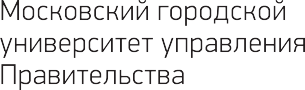 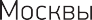 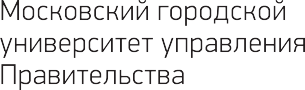 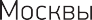 ИНФОРМАЦИОННОЕ ПИСЬМОМосковский городской университет управления Правительства Москвы и Кафедра государственного управления и кадровой политики приглашают Вас принять участие в работе4-ой Всероссийской (национальной) научно-практической конференцииГОСУДАРСТВЕННОЕ УПРАВЛЕНИЕ И ПРОЕКТНЫЙ МЕНЕДЖМЕНТ: СОВРЕМЕННЫЕ ПОДХОДЫ И ТЕХНОЛОГИИ 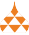 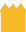 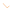 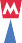 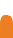 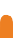 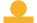 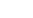 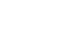 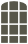 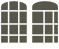 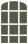 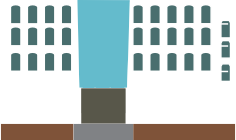 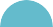 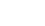 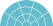 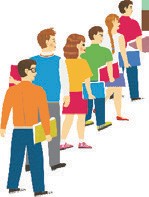 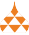 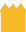 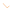 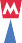 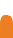 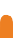 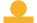 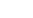 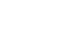 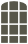 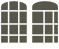 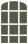 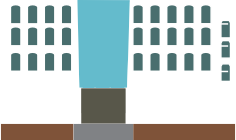 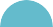 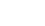 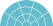 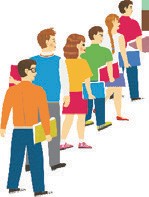 Конференция состоится 21 мая 2020 года в Московском городском университете управления Правительства Москвы по адресу: город Москва, улица Сретенка, дом 28 (метро Сухаревская).На конференции предполагается рассмотреть научные проблемы по тематике использования проектного подхода органами государственной власти и бизнес-структурами.В условиях глобализации мировой экономики становится очевидной необходимость реформирования государственного управления с целью повышения его открытости, совершенствования управленческих процессов, обеспечения высокого качества принимаемых государственных решений, эффективного функционирования государственных и муниципальных органов власти и бизнес-структур. Использование прогрессивных технологий, ведущее место среди которых занимает проектный подход, должно способствовать обозначенной цели. В рамках научной конференции предполагается обсудить широкий спектр вопросов государственного управления и проектного менеджмента: использование проектного подхода в различных сферах жизнедеятельности государства; организационные, методические, правовые и экономические аспекты проектной деятельности; управление проектами и программами и другие вопросы.Контактный тел.: +7 (495) 957-75-70 (доб. 355)